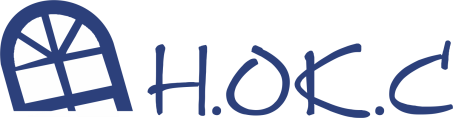 9 СПОСОБОВ СЭКОНОМИТЬ НА ПОКУПКЕ ОКОН!!!!Купить и не переплатить      Вам нужно застеклить квартиру, дом, дачу.Каждый раз, приходя в компанию и заказывая по одному изделию, Вы переплачиваете!     Например:     Доставка : минимум 1000руб ( хотя Вам будут обещать бесплатную, поверьте, бесплатный сыр в мышеловке , все будет включено в сумму договора)       За аксессуары, так же придется переплатитьВ стоимость, могут включит дополнительные расходы монтажников     Скидка будет поставлена минимальная и так далее.При  заказе 8 изделий из ПВХ размером 1300 на 1500,Вы потеряете порядка 10 000 рублей!!!!!!ИТАК  преступим!     1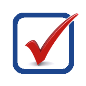     Заказывать окна лучше не в сезон: ЗИМА. В это время Вам предложат максимально комфортную цену, так как все поставщики «сбавляют обороты по ценам», и мы, производители можем радовать вас дополнительными скидками. Экономия на окне от 1400 до 2000 рублей!!!      2    Сразу, полный комплект!!! Заказать одни окна, значит переплатить порядка 800-1500рублей за изделие! Заказывайте сразу окна с аксессуарами, а если еще к ним и жалюзи, возможно получить бонус от компании: жалюзи в пол цены, тем самым Вы в плюсе . Стоимость жалюзи на створку в среднем от 2000 рублей, дели на два! ОГО! Сразу ощутимо.     3    Смотри Акции! В нашей компании ,проходят ежегодные акции, к заказу вы получаете дополнительную скидку от 5-7%, а это от 800 рублей за окно!!!    4    Сэкономить на стеклах!!!! Да, да это не опечатка. Заказывая на балконный блок  три стекла, то есть двухкамерный стеклопакет, Вы переплачиваете от 800 рублей за 1м2!!!! Тепло-изоляция и шумо-изоляция вашей квартиры никак не пострадают.     5    Не всегда нужны открывающиеся створки. Менеджеры нашей компании предложат Вам максимально удобную для Вас конфигурацию, комфортную в быту, а экономия на каждой створке, ощутимо  порадует Вас- это порядка 2000 рублей, за каждую!!!       6    Аксессуары: подоконные доски! Мы предлагаем  подоконник  VITRAGE (Россия), и  MOELLER (Германия). Российский производитель дает довольно качественный товар, и поэтому переплачивать не стоит, а это порядка 500 рублей за погонный метр.!!!!     7    «Не дорого и со вкусом» - это не про окна!!! Не стоит тешить себя надеждой, что Вы можете за небольшие деньги, получить максимально комфортное решение для многолетней эксплуатации! Приобретая дешевую услугу, готовьтесь к  определенным проблемам, а именно: нерегулируемая фурнитура (да, такая есть!!!), армирование в профиле 0,9 мм вместо 1,4 мм, желтеющие аксессуары, жесткий уплотнитель.        Соответственно к этому: промерзание створок, продувание, плесень и грибок  станут вашими «соседями».      Вместо срока эксплуатации от 40 лет, Вы получаете максимум 3 года!!!     В конце концов, Вы через лет 5 ,вынуждены будете поменять Ваше изделие, на новое, а это полная стоимость Вашего окна и еще плюсом за качество, которое Вы не получили в первый раз!!!!     8    Услуга монтажа!  Отказавшись от монтажных работ, Вы  обрекаете себя на постоянные доплаты по вызову мастера из сервисной службы  от 1500 рублей за вызов!!! Теряете гарантии на сервисное обслуживание, гарантии на комплектующие и на сами изделия!!!!     9    Обращайтесь  в надежную и проверенную организацию, где работают профессионалы своего дела,  предоставляющие и выполняющие свои обязанности  на высоком уровне с максимальным комфортом  для Вас!!! Если эта информация Вам стала полезной, мы рады что можем помочь найти оптимальное решение для ВАС!!!!